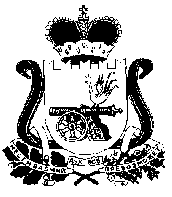 АДМИНИСТРАЦИЯСТОДОЛИЩЕНСКОГО СЕЛЬСКОГО ПОСЕЛЕНИЯПОЧИНКОВСКОГО  РАЙОНА  СМОЛЕНСКОЙ ОБЛАСТИП О С Т А Н О В Л Е Н И Еот 12.12.2017г.                           № 38п. СтодолищеО внесении изменений в постановление Администрации         Стодолищенского сельского   поселения    Починковскогорайона     Смоленской       области      от 24.07.2017 г. № 14        На основании постановления Администрации Смоленской области от 01 ноября 2017 года  № 729 «О внесении изменений в постановление Администрации Смоленской области от 21 октября 2005 года № 311»         Администрация Стодолищенского сельского поселения Починковского района Смоленской области постановляет:Внести изменения в размеры должностных окладов  работникам, исполняющим обязанности по техническому обеспечению деятельности Администрации Стодолищенского сельского поселения Починковского района Смоленской области, согласно приложению. Настоящее постановление вступает в силу со дня принятия и  распространяет своё действие на правоотношения, возникшие с 01 января 2018 года.Глава муниципального образованияСтодолищенского сельского поселения Починковского района Смоленской области                                 Г.А. Знайко                                                                                               Приложение                                                                            к постановлению Администрации                                                                  Стодолищенского сельского поселения                                                                        Починковского района Смоленской                                                                                    области от 12.12.2017г. № 38ПЕРЕЧЕНЬ
должностей работников, исполняющих обязанности
по техническому обеспечению деятельности Администрации Стодолищенского  сельского поселения Починковского района Смоленской области, и размеры их должностных окладовНаименование должностиРазмер должностного оклада в зависимости от группы по оплате труда (рублей)Наименование должности1-я группаСтарший менеджер  7470Бухгалтер, старший инспектор5880Инспектор5880